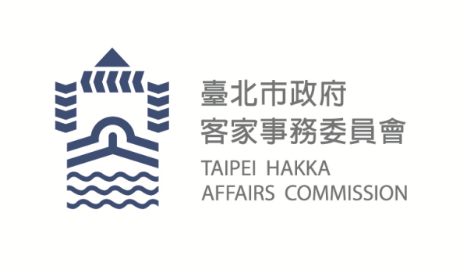 臺北市政府 新聞稿發稿日期：107年9月29日(六)主辦單位：臺北市政府客家事務委員會活動時間：107年9月29日（星期六）19:00-21:00活動地點：臺北市文山區景行公園(臺北市文山區景後路83號)新聞聯絡人：臺北市客委會    陳志芬 02-27026141#318業務聯絡人：臺北市客委會    陳瑞微 02-27026141#218 「客家就在巷子裡」文山區星光熠熠金曲、金馬獎得主「生祥樂隊」親臨開唱現場萬人空巷 爭相前來目睹大師丰采臺北市政府客家事務委員會為推廣社區客家文化，展現客家人好客特質，以「客家就在巷子裡」為主題，自107年8月4日起深入臺北市松山區、萬華區、大安區、中正區、南港區、文山區、北投區的巷弄演出，讓各區的里民可以在社區就欣賞到精彩的客家藝文表演。第6場活動於(今)9月29日(六）晚上7點，在臺北市文山區景行公園舉行，臺北市政府客家事務委員會曾主任委員年有親自蒞臨現場，並提到臺北市是一個包容多元文化與開放的國際城市，客家族群在臺北市有21%，將近60萬人，臺北市政府客委會為推廣社區客家文化，結合各行政區的里辦公處共同辦理「客家就在巷子裡」客家藝文活動，將客家表演藝術活動帶入各里，凝聚臺北客家鄉親的團結力，也豐富臺北市各巷弄的客家藝文文化。第6場活動特別邀請到「生祥樂隊」現場進行演出。「生祥樂隊」關注農工、環境議題，音樂上則以台灣傳統音樂元素為基底，並協調西方當代音樂，成為台灣獨樹一格的新民謠樂種。自從1990年代投身美濃反水庫運動，生祥一路走來，持續透過音樂關注各種社會議題，尤其是人為開發對自然環境產生的影響。「生祥樂隊」的主唱林生祥先生曾獲得10座金曲獎、10座金音創作獎、2座金馬獎及1座台北電影奬。2001年他們的音樂創作走向國際，巡迴歐、亞、美洲等十幾個國家。除了專業的演出之外，周邊更有里民喜愛的客家美食、客家DIY及摸彩等活動，讓民眾現場體驗客家文化，並讓里民同歡就近欣賞專業藝文團隊演出，以豐富的多元文化進行精彩客家藝文展演。歡迎大家共下來作客！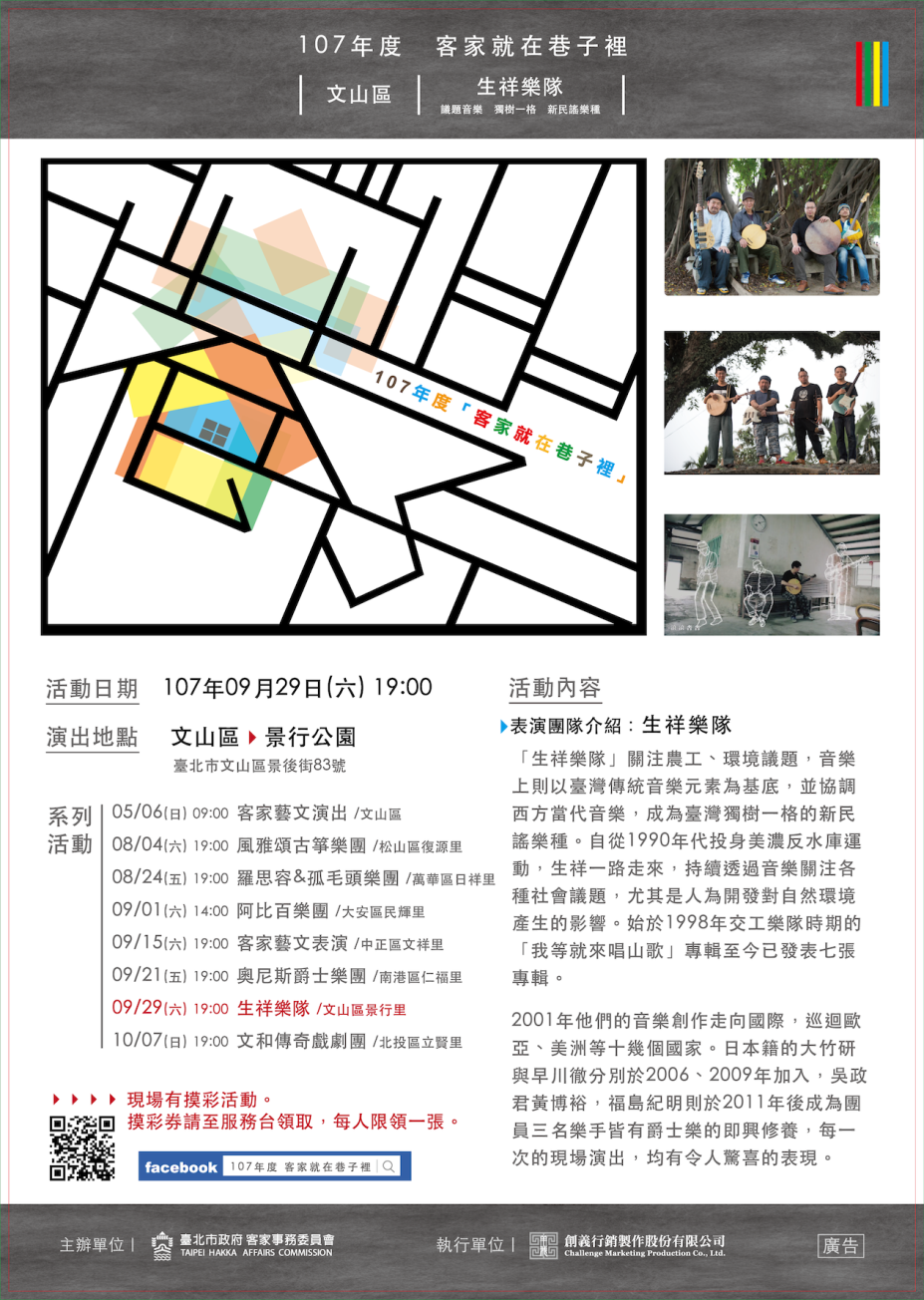 